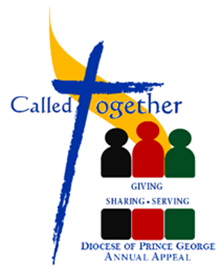 Commitment WeekendSep 29 - 30, 2018Commitment Weekend includes the following:Pastors/Pastoral Administrators/Pastoral Life Directors speak at all Masses as part of the Called Together  (pastors may incorporate “stewardship theme” in their homily as part of the Appeal promotion)Revised Blank Pledge forms will be available, distributed and collected at Mass as part of the Commitment WeekendBulletin and pulpit announcement that includes parish goal and current updateUniversal PrayersTo all pastors and/or secretariesPrepare for Commitment Weekend  Please be sure of the following: Pledge forms and pencils (ensure that they are photocopied and in the designated place for the greeters to distribute).Greeters/Ushers should be fully briefedInstructions for Greeters/Ushers on Commitment WeekendGreeters/Ushers are essential to the overall success of Called Together.  Therefore, it is important that they receive the following information prior to Commitment Weekend.  The following is a suggested memo to distribute accordingly.To All Greeters/Ushers:Please arrive early before Mass on Commitment Weekend.  The parish secretary or pastor will provide you with pledge forms and pencils for the Appeal process during Mass.  Make sure that there is a table set up in the church foyer with Appeal promotional materials.  i.e. brochures, pledge forms, envelopes and pencils. All greeters/ushers should be ready to distribute a pledge form at Mass after the “Prayer after Communion” or before the final blessing.The Pastor will explain the pledge form and pause while each representative of a household is completing the requested information.  After parishioners have been given sufficient time to fill out the pledge form, they should be collected and given to the pastor or parish secretary.  After Mass, make sure that the pledge forms and pencils are cleared from the pews.Bulletin Write-up and Pulpit AnnouncementOn this Commitment Weekend for Called Together – Giving, Sharing, Serving, the Appeal Office is very grateful to share the good news that 21.5% of the Diocesan Goal has already been pledged with an equivalent dollar of $86,010.St. Andrew’s Parish is at 54.44% of the parish goal.   Two parishes are at 40% of their parish goal:  Immaculate Conception, Prince George is at 44.42% and St. Patrick’s Parish, McBride is at 40.82%.  Thank you for your continued support to the diocese.  Called Together – Giving, Sharing, Serving is more than just another collection. Christian stewards recognize God as the source of all of our many gifts. We are grateful for these abundant gifts and are eager to give back in appreciation to demonstrate our love for Christ and for one another.  All of us share as Christ’s disciples in the mission of the Diocese of Prince George.  Many thanks to all who completed a pledge form and have moved us closer to our goal as a parish family.Parish Goal:		$__________		Total Pledged:	$__________		Universal PrayersFor our Diocesan family called to support the ministries of our Church through the Annual Appeal - Called Together: Giving, Sharing, Serving; that parishes and ministries who will benefit from our donations will be blessed. We pray to the Lord.For our Diocesan family called to support the ministries of our Church through the Annual Appeal - Called Together: Giving, Sharing, Serving; that our commitment will reflect our gratitude to God’s generosity to us. We pray to the Lord.